比价公告枝江市军用饮食供应站就购买家用家具进行比价采购，现邀请合格的供应商前来报价。一、项目编号：枝采计备2021XM1614号二、项目名称：购买家用家具。三、采购内容：购买操作间炊事厨具设备（见规格参数表）。四、采购预算：23.7万元以内。五、采购项目技术规格参数及性能要求：六、商务要求：1.交货日期:签订合同后15个日历天内完成货物的供应并安装调试完毕。2.交货地点:枝江市军用饮食供应站。3.免费质保期:3年。4.验收要求：1，按照采购合同的约定对每一项技术、服务、安全标准的履约情况进行确认；2，按照招标文件要求、投标文件响应和承诺验收标准；按照国家相关标准、行业标准、地方标准或者其他标准、规范验收（与采购标的的执行标准一致）。5.验收方式:由采购人按照采购合同的约定对中标人履约情况进行现场验收。6.供应商必须按照采购公告设备参数提供整套设备参数、图片及主要部件中文操作说明书；7.供应商的商品报价应为含税全包最低价，包括产品的设计、制作、包装、保险、运输、装卸、安装、验收、保修等一切费用；8.中投人应保证货物是全新、未使用过的合格产品，质量达到国家有关标准，并完全符合合同规定的质量、规格和性能的要求；保证所提供的货物经正确安装、正常运转和保养后，在其使用寿命期内应具有满意的性能；并在质量保证期内应对其提供的货物由于设计、工艺或者材料的缺陷而发生的任何不足或者故障负责；9.中标人在供货时应提供与所投产品相关的详细技术资料，能证明产品的技术参数都响应了招标文件。必要时可送第三方或相关职能部门检测，其中属于国家规定或者特殊行业有明确要求必须经检测或者测试合格后方能使用的，不论检测或者测试是否合格其全部费用由中标人全部承担。不属于必须进行检测和测试的，若经检测或者测试合格的，招标人承担检测机构的检测或者测试等费用；经检测或者测试不合格的，中标人承担全部费用，并在规定时间内更换合格的产品。以上检验或检测凡是不合格的，若中标人不能在规定时间内更换合格产品的，招标人有权单方面解除供货合同，采购监管部门将按照《中华人民共和国政府采购法》第七十七条第一款“提供虚假材料谋取中标、成交的”进行处罚，给招标人造成损失的应承担赔偿责任；七、资格要求1.满足《中华人民共和国政府采购法》第二十二条规定，即： 具有独立承担民事责任的能力； 具有良好的商业信誉和健全的财务会计制度； 具有履行合同所必需的设备和专业技术能力； 有依法缴纳税收和社会保障资金的良好记录； 参加政府采购活动前三年内，在经营活动中没有重大违法记录； 法律、行政法规规定的其他条件。2.本项目的特定资格要求：投标供 应 商 参 加 政 府 采 购 活 动 前 三 年 内 未 被 列 入 “ 信 用 中 国 ” 网 站(www.creditchina.gov.cn) 失信被执行人、重大税收违法案件当事人、政府采购严重违法失信行为记录名单和“中国政府采购” 网站（www.ccgp.gov.cn）政府采购严重违法失信行为记录名单，查询结果以开标当天在“信用中国”网站查询结果为准（供应商须自公告发布之日起自行在网上查询，并将查询结果截图加盖公章放入响应文件）。八、获取比价文件1.发放时间：2021年12月7日起至2021年12月9日止。2.发放方式：网上自行下载3.发放地点：（三峡枝江网/附件）免费发放。九、响应文件编制1.供应商应认真阅读、并充分理解本比价文件的全部内容（包括所有的补充、修改内容），承诺并履行本比价文件中各项条款规定及要求。2.响应文件应按本文件的全部内容，包括所有的补充通知及附件进行编制。3.如因供应商只填写和提供了本文件要求的部分内容和附件，比价小组将拒绝其补充。4.响应文件的组成不限于以下内容，如未提供，比价小组有权拒绝其响应文件：(1)报价一览表；（2）法人（负责人）代表授权书；（3）中小企业声明函；(4)本比价文件要求提供的其他文件及资料。5、响应文件必须电脑打印，不准涂改和行间插字，除签名外不得出现手写字体。所有文件应当以胶印的方式装订成册，并编制目录及页码。6、响应文件须加盖供应商单位公章，并由法定代表人或经其授权的代表签字。由授权代表签字的，应在响应文件中提供法人代表授权书，否则视为无效响应。7.供应商须提供经年检有效的营业执照、税务登记证、组织机构代码证复印件、一周内的信用中国征信记录；十、响应文件份数及封装供应商需提交响应文件一式两份（正副本各一份），电子U盘一份。响应文件密封包装在一个包装袋内，并在包封上注明供应商名称和采购项目名称。封包袋封口上加盖公司公章，并注明“比价时间以前不得开封”字样。十一、响应文件递交1.截止时间：2021年12月10日09时30分2.地点：请将纸质版响应文件密封递交至（枝江市军用供应站会议室），响应文件递交截止时间即为比价时间，逾期送达的响应文件概不接受。十二、评审方法1.响应文件审查。采购人确定3人以上单数比价小组，比价小组根据本比价文件规定的供应商资格条件、评定成交的标准等事项对供应商提交的响应文件进行资格性和符合性评审。资格性审查和符合性审查内容及标准说明：资格性和符合性审查不合格，技术、商务及服务不满足本比价文件要求的，响应文件按无效文件处理。评审后，满足本比价文件要求的供应商不足3家的，采购活动终止，采购人重新组织采购。满足本比价文件要求的供应商达到3家以上，比价小组对满足要求的供应商进行价格评议。十三、确定成交供应商1.比价小组应当在评审结束后1个工作日内将评审报告送采购人，采购人应当在收到评审报告后1个工作日内，从比价小组推荐的候选供应商中，根据满足比价文件要求且评审价最低的原则确定成交供应商。2.确定成交供应商后，采购人应将成交结果在三峡枝江网予以公示，同时向成交供应商发出成交通知书。十四、签订采购合同1.成交供应商收到成交通知书后，应在3日内与采购人签订采购合同。                  十五、联系方式：联系人：杨军              联系人：王瑶联系电话：13986774638     联系电话：15120784078联系地址：枝江市紫荆岭车站路67号附响应文件格式项目响 应 文 件 项目编号：        项目名称：供应商名称（盖章）：        日   期：   年  月  日报价一览表项目编号:（如有）项目名称: 供应商名称（公章）：授权代表（签字）:日  期：年 月 日报价组成情况表项目编号：（如有）项目名称：说明：1.所有价格均用人民币表示，单位为元。      2.分项报价总计价格必须与《报价一览表》报价一致。供应商名称（公章）：授权代表（签字）:时间：年 月 日货物、服务清单项目编号：（如有）项目名称：说明：按技术参数要求，提供所投货物详细的技术规格、参数及要求。供应商名称（签章）：供应商法定代表人（签章）：日期：年 月 日技术和商务条款响应、偏离说明表项目编号：（如有）项目名称：注：1.供应商须对照邀请函“ 三、采购内容”要求，进行逐条说明是否满足要求，并申明与技术规格条款的响应和偏离。2.技术参数中带“★”参数要求必须满足，均不得负偏离，否则为无效响应。法人代表授权书（采购人名称）：兹授权      同志为我单位参加贵单位组织的编号为（项目编号）的（项 目 名 称）采购活动的代表人，全权代表我单位处理在该项目采购活动中的一切事宜。代理期限从年月日起至年月日止。 供应商名称（签章）：签发日期：年 月 日附：代理人工作单位：联系电话（手机）：身份证号码：制造商中小企业声明函（适用于货物类项目）（采购人名称）：本公司郑重声明，根据《政府采购促进中小企业发展暂行办法》（财库〔2011〕181号）的规定，本公司为______（请填写：中型、小型、微型）企业。本公司同时满足以下条件：1.根据《工业和信息化部、国家统计局、国家发展和改革委员会、财政部关于印发中小企业划型标准规定的通知》（工信部联企业〔2011〕300号）规定的划分标准（详见《中小企业划型标准》），本公司为______（请填写：中型、小型、微型）企业。2.本公司授权  （供应商）  参加（采购人）的     项目（项目编号：_____）采购活动提供本企业制造的货物。本条所称货物不包括使用大型企业注册商标的货物。3.由本公司制造的货物清单见下表：本公司对上述声明的真实性负责。如有虚假，将依法承担相应责任。说明：1、供应商所投货物为自己制造的，也应按本声明函格式填写。      2、组成联合体的大中型企业和其他自然人、法人或者其他组织，与小型、微型企业之间不得存在投资关系。     3、以联合体方式参与项目投标的供应商，则应由联合体双方签字盖章。制造商（公章）：制造商法定代表人（签字或盖章）：日期： 年 月 日        中小企业声明函（适用于服务类项目）（采购人名称）：本公司郑重声明，根据《政府采购促进中小企业发展暂行办法》（财库〔2011〕181号）的规定，本公司为______（请填写：中型、小型、微型）企业。本公司同时满足以下条件：1.根据《工业和信息化部、国家统计局、国家发展和改革委员会、财政部关于印发中小企业划型标准规定的通知》（工信部联企业〔2011〕300号）规定的划分标准（详见《中小企业划型标准》），本公司为______（请填写：中型、小型、微型）企业。2.本公司参加（采购人）的        项目（项目编号：______）采购活动由本企业承担工程（或提供服务）。本公司对上述声明的真实性负责。如有虚假，将依法承担相应责任。说明：1.组成联合体的大中型企业和其他自然人、法人或者其他组织，与小型、微型企业之间不得存在投资关系。2.以联合体方式参与项目投标的供应商，应由联合体双方签字盖章。供应商（公章）：供应商授权代表（签字）：日期：年 月 日授权代表（签字）:时间：年 月 日编号设备名称产品图片尺寸(WxDxH)技术参数数量单位1固定双层平板工作台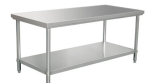 2200*1600*800*整体采用SUS304不锈钢制作；*台面厚度1.0mm，内衬15mm防水机制板并用1.0mm厚不锈钢板折成加强筋加固；*脚管采用38*25*1.0mm厚不锈钢方管；*配不锈钢可调子弹脚。2台2单通工作台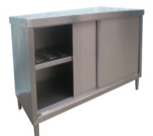 1800*800*800*整体采用SUS304不锈钢制作；*台面厚度1.0mm，内衬15mm防水机制板并用1.0mm厚不锈钢板折成加强筋加固；*层板、底板、侧板及门面采用1.0mm厚不锈钢板制作；*加强筋厚度1.0mm；*配置不锈钢可调子弹脚。*移门为双层结构。3台3多功能切配台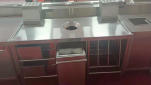 1800*800*800+150*整体采用SUS304不锈钢制作；*顶板、层板、底板、侧板及面板采用1.0mm厚不锈钢板制作；*并用1.0mm厚不锈钢板折成加强筋加固；*配置不锈钢可调子弹脚。3台4活动双层平板工作台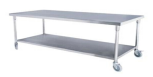 1800*800*800*整体采用SUS304不锈钢制作；*台面厚度1.0mm，内衬15mm防水机制板并用1.0mm厚不锈钢板折成加强筋加固；*下层板厚度1.0mm；*脚管采用38*38*1.0mm不锈钢方管；*配置刹车静音万向轮2台5活动双层平板工作台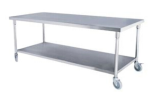 2000*1000*800*整体采用SUS304不锈钢制作；*台面厚度1.0mm，内衬15mm防水机制板并用1.0mm厚不锈钢板折成加强筋加固；*下层板厚度1.0mm；*脚管采用38*38*1.0mm不锈钢方管；*配置刹车静音万向轮3台6不锈钢存放架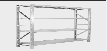 1500*500*1800*整体采用SUS304不锈钢制作，平板厚度1.0mm；角钢厚度2.0mm,单层承重300KG，*立柱采用38×38×1.0mm厚不锈钢方管；*配不锈钢可调子弹脚。6台7定制大型餐车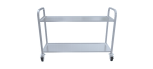 1500*800*760*整体采用SUS304不锈钢制作；*台面厚度1.0mm，下层板厚度1.0mm；*脚管采用Ф48*1.0mm厚不锈钢圆管；*配静音万向轮，带刹车2台8洗地龙头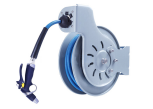 170*537*50415米1、规格：蓝色液压管可配5-15米；2、采用不锈钢开放式卷盘厚度1.2MM，底座钢板厚度5MM，液压管出口采用304不锈钢板加固，系统控制软管的长度和拖拉力度，可自动撤回；3、标配一把喷枪或花洒喷头。2台9发电机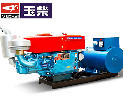 15KW380V柴油1台10风机启动电箱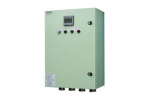 500*150*6001.材料：配对应功率风柜电机用降压启动、过流保护2台11食品留样柜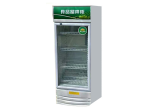 600*650*1800有效容积128L,双层钢化玻璃门，艾默生压缩机，制冷方式：制冷，八档可调温控开关0-8度冷藏，制冷剂R134A或600A,功率64W,带锁，配四只移动万向轮1台12四层平板货架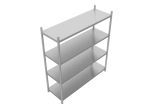 1500*500*1600*整体采用SUS304不锈钢制作，平板厚度1.0mm；*立柱采用38×38×1.0mm厚不锈钢方管；*配不锈钢可调子弹脚。6台13炉拼台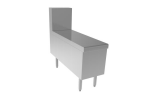 300*1200*1250优质304#不锈钢磨砂板，面板1.5mm、侧板1.2mm；置高**mm不锈钢后挡炉背板；横通采用￠25*1.2mm不锈钢管连接，立管采用￠38*1.2mm不锈钢管连可调节高度子弹脚。2台14三层餐车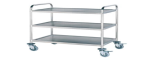 850*450*900*整体采用SUS304不锈钢制作；*台面厚度1.0mm，下层板厚度1.0mm；*脚管采用Ф48*1.0mm厚不锈钢圆管；*配静音万向轮，带刹车2台15120型双开门万能组合消毒柜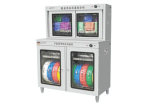 1200*600*1100电压:220V功率:3000W用料：采用1.2mm不锈钢板，配紫外线消毒灯管，可视玻璃门。1台16全能切菜机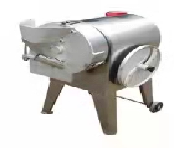 ZT-330型功率：1.1KW  电压：220V 材质：机身全304不锈钢  产量：800-1000KG/H 用途：适用于95%以上的蔬果切成丁、片、丝（条）状。适合工厂、学校饭堂、食品厂等使用。1台17绞切肉机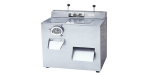 1020*600*900JLS-400-1机身以及与肉类接触部件均为优质201不锈钢，输送带及压菜带为无毒橡塑材料，可切片、切丝、绞馅，生产能力：切肉片400Kg/h,切肉丝200Kg/h,绞肉100Kg/h。防水等级不低于IPX1。1台18杀鱼台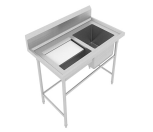 1500*750*800+150*整体采用SUS304不锈钢制作，台面厚1.0mm；*星盆斗厚1.0mm，星盆斗尺寸：500*500*280mm，配置提篮式不锈钢下水器；*立柱采用?48*1.0mm圆通，配不锈钢可调子弹脚；*横撑采用?32*1.0mm圆通；1台19双头双尾小炒灶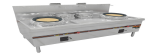 2200*1200*800+450台面厚度δ=1.2mm，炉身、炉背厚度δ=1.2mm。炉脚采用直径2″不锈钢管内含钢柱，配可调性不锈钢子弹脚。风机：采用多翼式低噪音强力铝合金中压风机，1台20六门高身柜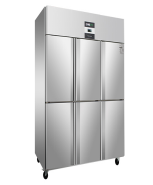 1810*760*1980-采用201不锈钢，内箱圆弧设计-机组独立模块化技术，外挂防尘网-360° 风冷无霜循环，冷冻门框加装发热丝-内箱尺寸(mm)：1690*590*1405-控温类型：电子数字温控-制冷剂：冷藏：R134a,冷冻：R404a-压缩机：国产万宝压缩机：制冷稳定，性价比高-进口思科普压缩机：效率高、噪音低、故障率低、使用寿命长1台21干饭车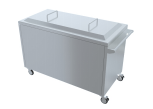 1500*700*800*整体采用SUS304不锈钢制作，厚度1.0mm；*吊杆采用Ф38*1.2mm厚不锈钢圆管制作；*配置静音万向轮，带刹车。1台22洗米机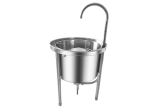 580*580*860采用自来水作为洗米机动力，自来水通过本产品的主体水阀进行加压，将大米送入U形洗米机管内腔进行冲洗，以其达到洗涮大米的效果1台23节能煮面桶650（燃气）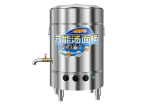 746*550*850-电压：380V-功率：0.3kw-容量：110L-操作方式：旋转调节-材质：不锈钢1台24卧式和面机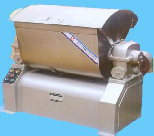 700*700*1000 380V/4.1KW/台 优质电机，蜗轮蜗杆传动，坚固耐用，机体自重稳固 可核销机器运转时的动力，斗盖有联动开关、保护装置确保使用人员安全  有倒顺开关可正反运转  可接触食品部位为食品级不锈钢。75公斤/次1台25压面机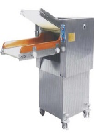 700*700*1000380V/3KW/台 优质电机 可接触食物部分为食品级材质 压面厚度6-18mm；线速度0.95米/秒，1台26油烟净化一体机（现场实测)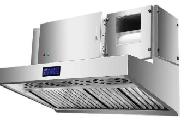 2200x1300x500一体烟罩采用304优质不锈钢板厚度1.2mm，配备动态拦截甩油盘4个，内置高低压一体电场4组，选用两块高压恒压型电源。风机选用2.2kw外转子风机，每套风量2000m³/时，集排烟、净化、过滤为一体的多功能烟罩。技术要求：1、净化效率≥95%，2、额定风量下油烟排放浓度≤0.33mg/m³，符合国家油烟排放标准。4套27风柜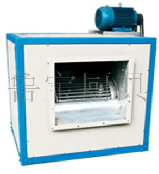 18KW36000立方米柜身采用1.2mm首钢镀锌板，框架选用40*40*4mm优质国标镀锌角铁，多翼式叶轮，选用首钢1.0优质镀锌板，主轴采用优质45#钢，用料讲究、精工制作，具有风量大、风压高、噪音低、效率高、使用寿命长等特点。选用国产名牌铜芯F级绝缘电机，寿命长、耗电量少、负载高、运行平稳，选用名牌轴承、合资皮带，箱体内部填充优质防火消音材料，有效隔热降噪。35000风量。1台28管道500*600  500*500优质镀锌板制造，板厚1.0毫米，压加强筋。50平方米29变径500*500 500*600优质镀锌板制造，板厚1.0毫米，压加强筋。10平方米30三通500*500 500*600优质镀锌板制造，板厚1.0毫米，压加强筋。20平方米31弯头500*500 500*600优质镀锌板制造，板厚1.0毫米，压加强筋。10平方米32外烟管500*500 500*600优质镀锌板制造，板厚1.0毫米，压加强筋。50平方米33汇流管500*500 500*600优质镀锌板制造，板厚1.0毫米，压加强筋。8平方米序号序号检查内容检查标准1资格性审查具有独立承担民事责任的能力具有有效的营业执照或事业单位法人证书（提供营业执照复印件并加盖公章）1资格性审查具有良好的商业信誉和健全的财务会计制度按照招标文件第六章投标文件格式要求提交“ 投标人资格声明承诺函 ” 1资格性审查具有履行合同所必需的设备和专业技术能力按照招标文件第六章投标文件格式要求提交“ 投标人资格声明承诺函 ” 1资格性审查有依法缴纳税收和社会保障金的良好记录按照招标文件第六章投标文件格式要求提交“ 投标人资格声明承诺函 ” 1资格性审查主体信用记录按照招标文件第六章投标文件格式要求提交“ 投标人资格声明承诺函 ” 1资格性审查前期设计按照招标文件第六章投标文件格式要求提交“ 投标人资格声明承诺函 ” 1资格性审查联合体本项目不接受联合体1资格性审查专门面向中小微本项目为专门面向中小微企业采购的项目，投 标人和所投货物的制造商须为中小微企业。（提供中小微企业声明函）2符合性检查供应商名称供应商名称是否与营业执照一致。2符合性检查响应文件签署按比价文件要求在规定区域加盖单位章，法定代表人或授权代表签字。2符合性检查法定代表人和授权代表资格具有法定代表人资格证明和法定代表人授权委托书。2符合性检查报价是否有效只有一个有效报价且未超过采购预算价。2符合性检查技术参数要求及外设附件要求满足本比价文件第八条“技术参数要求及外设附件要求，提供相应的审查资料。售后服务承诺按比较文件第九条商务要求中第9点售后服务要求进行承诺。（提供售后服务承诺的原件并加盖公章）其他要求符合法律法规和本比价文件规定的其他实质性要求。总报价大写：小写：其他序号名称（服务）规格型号制造商名称单位数量单价总价12…345…6其它总计总计总计总计总计总计序号货物/服务名称主要规格、技术参数数 量12345678…序号邀请函要求响应文件具体响应内容响应/偏离说明响应文件中对应的页码…粘贴被授权人身份证（扫描件）序号名称品牌规格型号数量单价(元)分项合计(元)备注…合计合计合计合计合计